WEST HAMPSHIRE CLINICAL COMMISSIONING GROUPCommunity Dermatology SINGLE LESION RECOGNITION SERVICE This referral form is for all suspected BCCs,moles and lesions where 2WW is not indicated, but there is concern or uncertainty about underlying pathology.Please use relevant 2WW pathway pro-forma if the criteria are met for suspected melanomas or SCCs.This referral should be submitted via the e-referral booking system.Where 2WW is not indicated but there is concern or uncertainty.Please indicate the location of the lesion on the diagram below.PATIENT DETAILS (Please delete as appropriate)	PATIENT DETAILS (Please delete as appropriate)	PATIENT DETAILS (Please delete as appropriate)	PATIENT DETAILS (Please delete as appropriate)	PATIENT DETAILS (Please delete as appropriate)	PATIENT DETAILS (Please delete as appropriate)	PATIENT DETAILS (Please delete as appropriate)	Name:DOB:Gender:M                    FM                    FNHS No:Address:Tel:UK Resident:UK Resident:Yes    No  Interpreter Req?Yes   No   If so which Language?Date of Ref:Date of Ref:Please check that the patient’s address and daytime contact number are up to date.  If any of the details have changed please add here:Please check that the patient’s address and daytime contact number are up to date.  If any of the details have changed please add here:Please check that the patient’s address and daytime contact number are up to date.  If any of the details have changed please add here:Please check that the patient’s address and daytime contact number are up to date.  If any of the details have changed please add here:Please check that the patient’s address and daytime contact number are up to date.  If any of the details have changed please add here:Please check that the patient’s address and daytime contact number are up to date.  If any of the details have changed please add here:Please check that the patient’s address and daytime contact number are up to date.  If any of the details have changed please add here:GP DETAILSGP DETAILSGP DETAILSGP DETAILSGP DETAILSGP DETAILSGP DETAILSPractice Name and Address:Practice Name and Address:Practice Name and Address:Practice Name and Address:Practice Name and Address:Practice Name and Address:Practice Name and Address:Referring GP Name:Referring GP Name:Referring GP Name:Referring GP Name:Referring GP Name:Referring GP Name:Referring GP Name:Tel No:Tel No:Tel No:Tel No:Tel No:Tel No:Tel No:CONSULTATIONProblems: Medication: Allergies: COMMENTS/REASONS FOR REFERRALCOMMENTS/REASONS FOR REFERRALYou must include information on the lesion including a description of it, where it is, how long it has been there and how it has changed. Please also complete the body/face diagram. You must include information on the lesion including a description of it, where it is, how long it has been there and how it has changed. Please also complete the body/face diagram. SUSPECTED BASAL CELL CARCINOMA (Please delete as appropriate)	                            YES                     NOSUSPECTED BASAL CELL CARCINOMA (Please delete as appropriate)	                            YES                     NOIf the lesion is a suspected Basal Cell Carcinoma:If the lesion is a suspected Basal Cell Carcinoma:Is the lesion on the upper eye lid?           YES                             NOIs the lesion rapidly growing?                                                                                  YES                             NOIs the lesion above the clavicle and more than 1cm in diameter?                YES                             NOIs the lesion below the clavicle and more than 2cm in diameter?	YES                             NOBENIGN MOLE/PIGMENTED LESIONS  (Please delete as appropriate)	                                                                                                        YES                     NO                       BENIGN MOLE/PIGMENTED LESIONS  (Please delete as appropriate)	                                                                                                        YES                     NO                       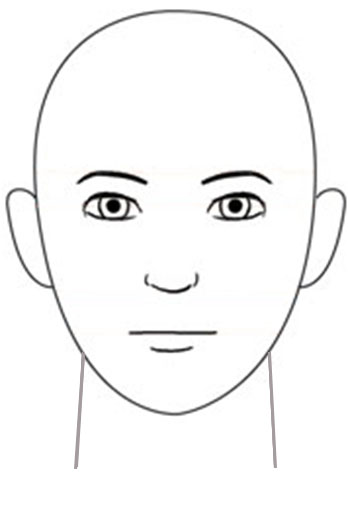 ☐☐☐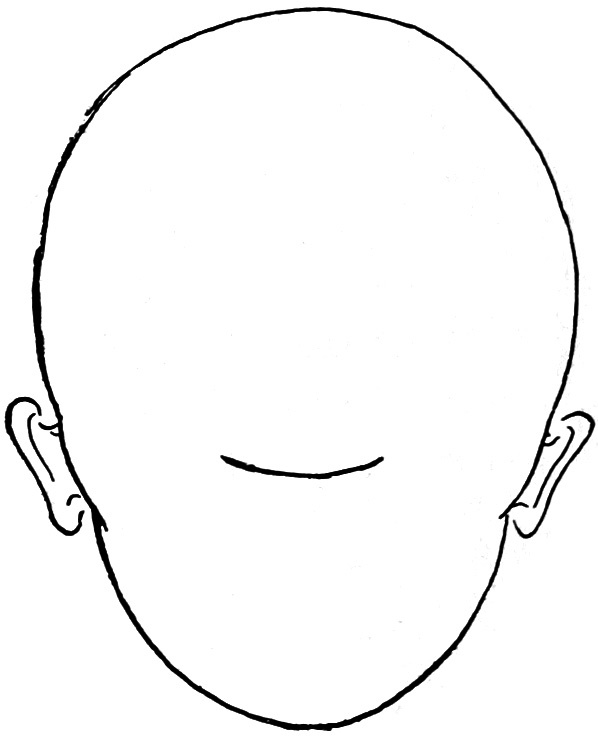 ☐☐☐☐☐☐☐☐☐☐☐☐☐☐☐☐☐☐☐☐☐☐☐☐☐☐☐☐☐☐☐☐☐☐☐☐☐☐☐☐☐☐☐☐☐☐☐☐☐☐☐☐☐☐☐☐☐☐☐☐☐☐☐☐☐☐☐☐☐☐☐☐☐☐☐☐☐☐☐☐☐☐☐☐☐☐☐☐☐☐☐☐☐☐☐☐☐☐☐☐☐☐☐☐☐☐☐☐☐☐☐☐☐☐☐☐☐☐☐☐☐☐☐☐☐☐☐☐☐☐☐☐☐☐☐☐☐☐☐☐☐☐☐☐☐☐☐☐☐☐☐☐☐☐☐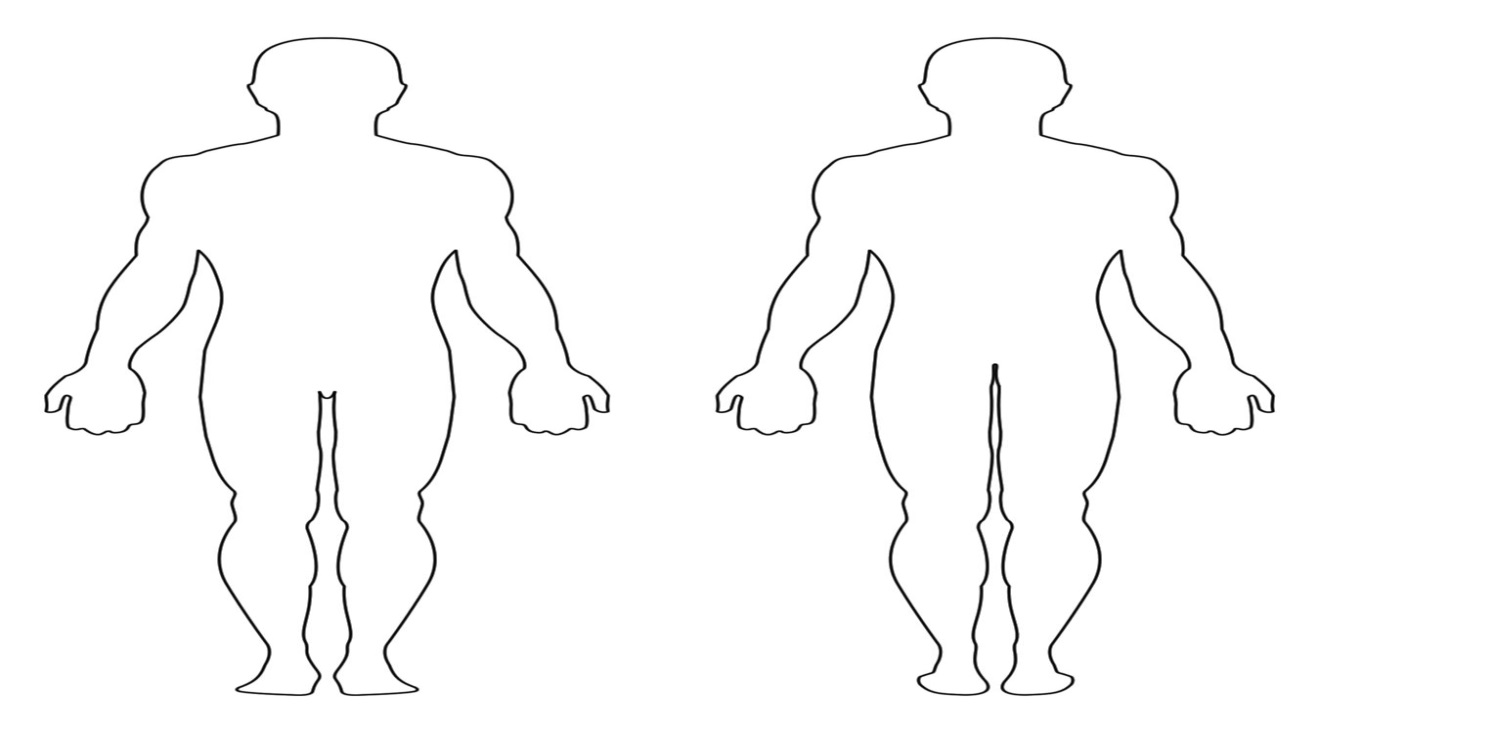 ☐☐☐☐☐☐☐☐☐☐☐☐☐☐☐☐☐☐☐☐☐☐☐☐☐☐☐☐☐☐☐☐☐☐☐☐☐☐☐☐☐☐☐☐☐☐☐☐☐☐☐☐☐☐☐☐☐☐☐☐☐☐☐☐☐☐☐☐☐☐☐☐☐☐☐☐☐☐☐☐